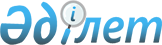 О внесении изменения и дополнений в постановление Правительства Республики Казахстан от 15 декабря 2011 года № 1539 "О ведомственных наградах некоторых государственных органов, входящих в структуру Правительства Республики Казахстан"Постановление Правительства Республики Казахстан от 1 февраля 2021 года № 26.
      Правительство Республики Казахстан ПОСТАНОВЛЯЕТ: 
      1. Внести в постановление Правительства Республики Казахстан от 15 декабря 2011 года № 1539 "О ведомственных наградах некоторых государственных органов, входящих в структуру Правительства Республики Казахстан" (САПП Республики Казахстан, 2012 г., № 8, ст. 159) следующие изменение и дополнения:
      1) Правила награждения ведомственными наградами (лишения ведомственных наград) некоторых государственных органов, входящих в структуру Правительства Республики Казахстан, утвержденные указанным постановлением:
      дополнить подразделом "Нагрудный знак "Архив саласының үздігі" и пунктом 77-1 следующего содержания:
      "Нагрудный знак "Архив саласының үздігі"
      77-1. Нагрудным знаком "Архив саласының үздігі" награждаются работники сферы архивного дела, имеющие стаж работы в данной сфере не менее 15 лет, за особый вклад в развитие архивного дела, активное участие в совершенствовании архивного дела.";
      2) в перечне и описаниях ведомственных наград некоторых государственных органов, входящих в структуру Правительства Республики Казахстан, утвержденных указанным постановлением:
      в разделе "1. Перечень ведомственных наград некоторых государственных органов, входящих в структуру Правительства Республики Казахстан":
      в подразделе "Нагрудные знаки":
      пункт 9 дополнить подпунктом 6) следующего содержания:
      "6) "Архив саласының үздігі".";
      в разделе "2. Описания ведомственных наград некоторых государственных органов, входящих в структуру Правительства Республики Казахстан" (далее – описания):":
      в подразделе "Нагрудные знаки Министерства культуры и спорта Республики Казахстан":
      в заголовок вносится изменение на казахском языке, текст на русском языке не меняется;
      дополнить главой "Архив саласының үздігі (приложение 51-1)" следующего содержания:
      "Архив саласының үздігі" (приложение 51-1)
      Нагрудный знак "Архив саласының үздігі" состоит из двух частей – основной части и колодки.
      Нагрудный знак изготавливается из металла золотистого цвета в форме круга диаметром 34 мм. Внутри круга имеются cимволические изображения древнего свитка с печатью Абылай хана, птичьего пера, окунутого в чернильницу, надписи в двух шрифтах – арабской и латинской графиках, а также на нижней части круга − надпись золотистого цвета "АРХИВ САЛАСЫНЫҢ ҮЗДIГI".
      Оборотная сторона нагрудного знака золотистого цвета с орнаментальным кантом, посередине − изображение границ Республики Казахстан и надпись "Архив саласының үздігі".
      Нагрудный знак при помощи ушки и кольца соединяется с прямоугольной колодкой шириной 34 мм и высотой 18 мм, обтянутой муаровой лентой голубого цвета. 
      Нагрудный знак при помощи булавки с визорным замком крепится к одежде.";
      дополнить приложением 51-1 к описаниям согласно приложению к настоящему постановлению.
      2. Настоящее постановление вводится в действие по истечении десяти календарных дней после дня его первого официального опубликования. Нагрудный знак "Архив саласының үздігі"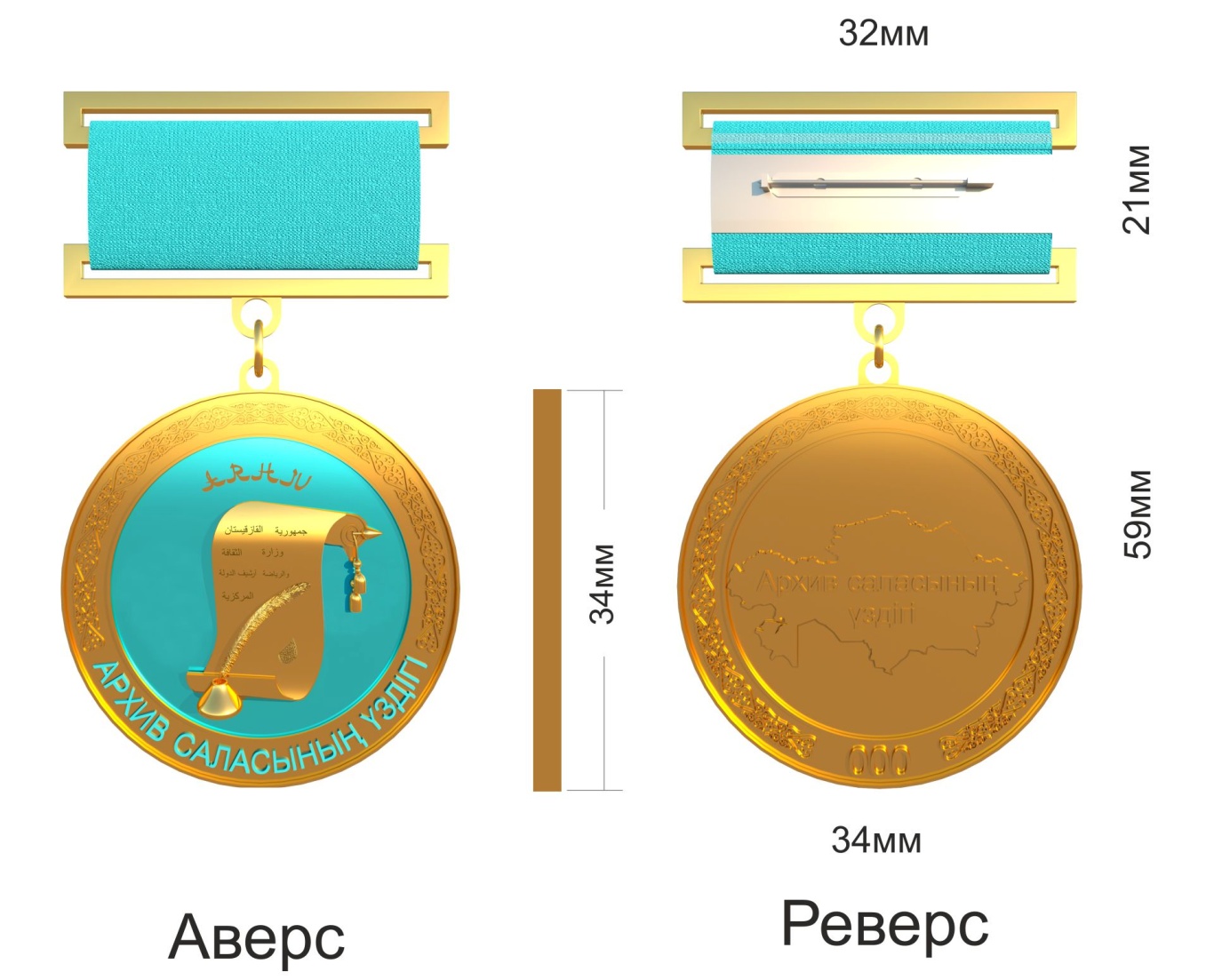 
					© 2012. РГП на ПХВ «Институт законодательства и правовой информации Республики Казахстан» Министерства юстиции Республики Казахстан
				
      Премьер-Министр
Республики Казахстан 

А. Мамин
Приложение
к постановлению Правительства
Республики Казахстан
от 1 февраля 2021 года № 26Приложение 51-1
к описаниям